Rozbor básní v didaktickém testu z ČJL (MZ)Básně jsou pro žáky s OMJ pro pochopení smyslu i přenesených významů velice náročné, zadání didaktického testu porozumění ještě více ztěžuje. Rozbor básně se však v didaktickém testu z ČJL vyskytuje vždy (je možné za ní získat většinou minimálně 4 body)! Již během výuky literatury v nižších ročnících SŠ je tedy dobré cvičit rozbor básní tak, jak se používá při testování u maturitní zkoušky – didaktického testu (DT). V tomto materiálu najdete:přehled otázek, které se v DT objevovaly u rozborů básní a neměly by tudíž chybět při nácviku rozborů básní během studianově vytvořený příklad rozboru - úryvek a otázky z DT (konkrétní potřeba/požadavek do praxe vytvořit úryvek pro výuku české moderny)tipy na postupy, jak si s otázkami k rozboru poraditbaterie/nabídka otázek které se v DT objevují ve vztahu k rozboru básní (k vybranému úryvku stačí upravit odpovědi podle potřeby, formulace-jazyk DT je k dispozici v baterii)Použité zdroje: Analýza otázek DT na základě zadání z let 2016-2019 (jarní i podzimní termíny), katalogu požadavků platný od šk. roku 2017/2018 (vše viz https://maturita.cermat.cz/) a publikace MATURITA 2018 z českého jazyka a literatury (Didaktis).BŘEZINA, Otokar. Tajemné dálky [online]. V MKP 1. vyd. Praha: Městská knihovna v Praze, 2011 [cit. 2019-10-25]. Dostupné z WWW: <http://web2.mlp.cz/koweb/00/03/59/20/94/tajemne_dalky.pdf>.
Jaké otázky se v DT objevují u básní?Vyhledávání konkrétních příkladů TROPŮ a FIGUR (téměř vždy)Např. Ve kterém z následujících úseků tučně vyznačených v TEXTU 1 se vyskytuje apostrofa?Někdy je pod básní uvedeno vysvětlení tropu/figury, kterou pak maturanti mají najít v básni („TEXT 2“).Podle katalogu požadavků se můžou u MZ z ČJL objevit tyto: alegorie, aliterace, anafora, apostrofa, dysfemismus, elipsa, epifora, epizeuxis, eufemismus, gradace, hyperbola, inverze, metafora, metonymie, oxymóron, personifikace, přirovnání, řečnická otázka, symbol, synekdocha Literárně historický kontext autora básně (téměř vždy)Např. Básně ze Zahradníčkovy sbírky Čtyři léta vznikaly v letech 1956 až 1960. Který z následujících autorů napsal v té době alespoň jedno literární dílo?Např. Která z následujících možností vystihuje TEXT 1?Text zachycuje atmosféru zahájení Pražského povstání v roce 1945. Text zachycuje události v roce 1918, které předcházely vzniku Československa.Motivy objevující se v básni (velice často)Např. Která z následujících možností nejlépe vystihuje dominantní motiv úseku tučně vyznačeného ve výchozím textu?Rýmové schéma a jeho pojmenování (velice často)Např. Které z následujících tvrzení odpovídá první části TEXTU 1?	Pouze v jednom čtyřverší se vyskytuje rým střídavý. 	V každém z obou čtyřverší se vyskytuje rým střídavý.Literární druh-forma-žánr (často)Např. Která z následujících možností vystihuje TEXT 1?	Lyrický text psaný prózou 		Epický text psaný prózou	Lyrický text psaný ve verších		Epický text psaný ve veršíchGramatika – synonyma a slovní druhy (často)Např.   Najděte ve výchozím textu synonymum slova nenápadný a napište ho.Vypište z výchozího textu přídavné jméno, které je v textu užito ve významu nemající dost síly bránit se.Ke kterým slovům odkazují ve výchozím textu zájmena JEŽ?Obsahové porozumění básni (nepříliš často)Např. Která z následujících možností jednoznačně odpovídá TEXTU 1?	Smrt je v textu pojímána jako jistota.	Hřích je v textu pojímán jako přednost.	Vina je v textu pojímána jako cosi okázalého.Doplnění verše/dvojice slov (zřídka)Např. Ve které z následujících možností jsou v odpovídajícím pořadí uvedeny oba verše, jež patří na vynechaná místa (******) v poslední sloce výchozího textu? (DT Podzim 2018) Výše uvedené otázky se objevují v různých formách: výběr z nabídky odpovědí, ne/pravdivé výroky, nejlépe odpovídající výchozímu textu, vypište z textu...Příklad otázek pro vybraný úryvek:TEXT 1 TEXT 2Ve kterém z následujících úseků tučně vyznačených v TEXTU 1 se vyskytuje apostrofa?šla žitím matka má jak kajícnice smutnáty šípe zlatýi moje cesta smutnátvé mrtvé krve vychladlé jsem bledým květemKteré z následujících tvrzení o TEXTU 1 je pravdivé?Přirovnání se vyskytuje jak v první, tak v šesté části textu.  Přirovnání se nevyskytuje ani v první, ani v šesté části textu. Přirovnání se vyskytuje v první části textu, v šesté části se nevyskytuje. Přirovnání se vyskytuje v šesté části textu, v první části se nevyskytuje. Rozhodněte o každém z následujících tvrzení, zda odpovídá TEXTU 1 (A), či nikoli (N):											A	NV první sloce se vyskytuje metafora. 					□	□3.2 V páté sloce se uplatňuje personifikace.					□	□3.3 V sedmé sloce se vyskytuje oxymóron.					□	□3.4 Třetí a čtvrtá sloka jsou psány volným veršem.				□	□Které z následujících tvrzení je pravdivé?TEXT 1 je ukázkou dadaistické poezieTEXT 1 je ukázkou impresionistické poezieV TEXTU 1 převažují znaky poetismuV TEXTU 1 převažují znaky symbolismuAutorem výchozího textu je Otokar Březina. Rozhodněte o každém z následujících tvrzení, zda je pravdivé (A), či nikoli (N):					A	NOtokar Březina bývá zařazován k tzv. generaci buřičů.			□	□Otokar Březina tvořil ve stejné době jako Antonín Sova.			□	□Básně O. Březiny jsou charakteristické svou hravostí a radostí ze života. □	□5.4 Otokar Březina byl představitelem České moderny. 			□	□Které z následujících tvrzení nejlépe odpovídá TEXTU 1?Lyrický subjekt vzpomíná na zemřelou matku a cítí se bez ní osaměle.Lyrický subjekt vypráví příběh ze života matky. Lyrický subjekt oslavuje smrt a posmrtný život.Lyrický subjekt se setkává se svojí matkou a obviňuje ji za svůj špatný život.Která z následujících možností nejlépe vystihuje dominantní motiv úseku podtrženého v TEXTU 1?Obdiv k matčiným vlastnostem Očekávání vzniku nového životaPohrdání osobou matky a jejími vlastnostmi Ztotožnění a pokrevní pouto s mrtvou matkouKteré z následujících tvrzení o TEXTU 1 je pravdivé?Vyskytuje se zde motiv oslavy a radosti.Vyskytuje se zde motiv sebelásky.Vyskytuje se zde motiv smutku a osamělosti.Vyskytuje se zde motiv předstírané lítosti.  Která z následujících možností vystihuje TEXT 1?Lyrický text psaný prózouEpický text psaný prózouLyrický text psaný ve verších Epický text psaný ve verších Který z následujících rýmů se vyskytuje v TEXTU 1?střídavýsdruženýobkročnýpřerývanýVypište z prvních dvou částí TEXTU 1 podstatné jméno, které má význam ženy, která lituje svých činů. Vypište z třetí části TEXTU 1 všechny předložky. SPRÁVNÉ ODPOVĚDI:1 B			2 C 	3.1 ANO (Plod žití suchý jen, jenž jako popel chutná, bez osvěžení trhala ze stromu času.) 3.2 NE3.3 ANO (tmavý lesk)3.4 NE4 D5.1 NE5.2 ANO5.3 NE5.4 ANO6 A		7 D8 C9 C 10 A11 kajícnice12 POD, Z, V, SPraktické tipy na postup vyplňování DT (rozbor básní)Nečtěte hned celou báseň a nesnažte se porozumět každému slovu!Nejdřív si vždy přečtěte otázku a možné odpovědi – možná nemusíte báseň vůbec číst celou a můžete odpovědět na otázku bez čtení básně. Např. v příkladu otázek k básni O. Březiny Moje matka musíte nutně přečíst celou báseň a porozumět jejímu obsahu pouze pro zodpovězení otázek č. 6 a 8. Vyhledávejte odpovědi přesně tam, kde mají být (v zadání nebo v odpovědích je často řečeno, o jakou část textu jde).Např. otázka č. 7. Která z následujících možností nejlépe vystihuje dominantní motiv úseku podtrženého v TEXTU 1?Snažte se zjednodušit si otázky/odpovědi tak, abyste jim rozuměli a správně dohledali (pište si do testového sešitu poznámky, které vám pomůžou).Např. Které z následujících tvrzení o TEXTU 1 je pravdivé?Přirovnání se vyskytuje jak v první, tak v šesté části textu. Přirovnání se nevyskytuje ani v první, ani v šesté části textu. Přirovnání se vyskytuje v první části textu, v šesté části se nevyskytuje. Přirovnání se vyskytuje v šesté části textu, v první části se nevyskytuje. Používejte vylučovací metodu („Tohle určitě ne – škrtnu si to...“)U otevřených otázek („Vypište...“) napište vždy jen daný počet slov, který je v zadání. Když napíšete více slov, zbytečně se vám počítají jako chyba a můžete přijít o body. Když opravdu nevíte a nemáte čas, tipněte si odpověď Procvičujte! Snažte se naučit charakteristické rysy jednotlivých literárních směrů, skupin a proudů. Můžete si během studia na SŠ tvořit třeba myšlenkové mapy ke každému směru (kde budou i hlavní představitelé a jejich díla). Myšlenkové mapy vám pomůžou si informace lépe zapamatovat. 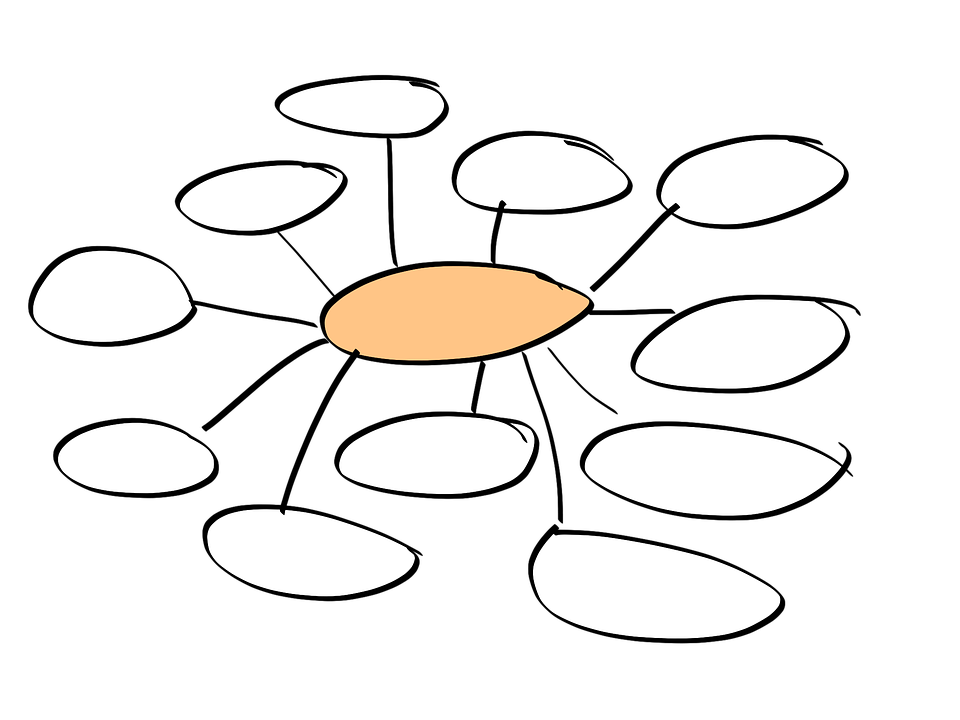 Obecné otázky využitelné pro práci s jakýmkoli úryvkem (nutno vyučujícím vždy přizpůsobit vybranému úryvku – viz červený text)POZOR: v DT se objevují buď TEXT 1 a TEXT 2 nebo jen VÝCHOZÍ TEXT, podle toho pak také vypadá zadání otázek - zde pracujeme se dvěma texty, proto v zadání píšeme TEXT 1TEXT 1TEXT 2Nabídka možných otázek dle DT:Ve kterém z následujících úseků tučně vyznačených v TEXTU 1 se vyskytuje trop/figura?........................................................Které z následujících tvrzení o TEXTU 1 je pravdivé?Přirovnání se vyskytuje jak v první, tak v šesté části textu.  Přirovnání se nevyskytuje ani v první, ani v šesté části textu. Přirovnání se vyskytuje v první části textu, v šesté části se nevyskytuje. Přirovnání se vyskytuje v šesté části textu, v první části se nevyskytuje. Které z následujících tvrzení o TEXTU 1 je pravdivé?V první sloce je personifikována mříž.V druhé sloce je personifikován spánek. Alespoň v jedné sloce je personifikován měsíc. Alespoň v jedné sloce je personifikováno okno. Rozhodněte o každém z následujících tvrzení, zda odpovídá TEXTU 1 (A), či nikoli (N):										A	NV první sloce se vyskytuje metafora. 					□	□3.2 V páté sloce se uplatňuje personifikace.					□	□3.3 V páté sloce se vyskytuje oxymóron.					□	□3.4 Třetí a čtvrtá sloka jsou psány volným veršem.				□	□Které z následujících tvrzení je pravdivé?TEXT 1 je ukázkou dadaistické poezieTEXT 1 je ukázkou impresionistické poezieV TEXTU 1 převažují znaky poetismuV TEXTU 1 převažují znaky symbolismuAutorem výchozího textu je autor. Rozhodněte o každém z následujících tvrzení, zda je pravdivé (A), či nikoli (N):						A	N5.1 Autor bývá zařazován k tzv. generaci buřičů.				□	□Autor tvořil ve stejné době jako Antonín Sova.				□	□Básně Autora jsou charakteristické svou hravostí a radostí ze života.	□	□5.4 Autor byl představitelem České moderny. 					□	□Sbírka básní autora vznikala v letech 1956-1960. Který z následujících autorů napsal v té době alespoň jedno literární dílo?Autor 1Autor 2Autor 3Autor 4Která z následujících možností vystihuje TEXT 1? Text zachycuje atmosféru zahájení Pražského povstání v roce 1945.Text zachycuje události v roce 1918, které předcházely vzniku Československa.Text popisuje přípravu atentátu na zastupujícího říšského protektora Heydricha v roce 1942. Text popisuje demonstrace českého lidu v roce 1938, které reagovaly na podpis mnichovské dohody. Které z následujících tvrzení nejlépe odpovídá TEXTU 1?Lyrický subjekt vzpomíná na zemřelou matku a cítí se bez ní osaměle.Lyrický subjekt vypráví příběh ze života matky. Lyrický subjekt oslavuje smrt a posmrtný život.Lyrický subjekt se setkává se svojí matkou a obviňuje ji za svůj špatný život.Která z následujících možností nejlépe vystihuje dominantní motiv úseku podtrženého v TEXTU 1?Obdiv k matčiným vlastnostem Očekávání vzniku nového životaPohrdání osobou matky a jejími vlastnostmi Ztotožnění a pokrevní pouto s mrtvou matkouKterý z následujících motivů se nevyskytuje v prvních dvou slokách TEXTU 1?motiv zránímotiv osamocenímotiv ubohosti životamotiv lidské chamtivostiKteré z následujících tvrzení o TEXTU 1 je pravdivé?Vyskytuje se zde motiv oslavy a radosti.Vyskytuje se zde motiv sebelásky.Vyskytuje se zde motiv smutku a osamělosti.Vyskytuje se zde motiv předstírané lítosti.  Která z následujících možností jednoznačně odpovídá TEXTU 1?Smrt je v textu pojímána jako jistota. Hřích je v textu pojímán jako přednost.Vina je v textu pojímána jako cosi okázalého.Bolest je v textu pojímána jako cosi ušlechtilého. Která z následujících možností vystihuje výchozí text?ódasonetpásmopoemaKterá z následujících možností vystihuje TEXT 1?Lyrický text psaný prózouEpický text psaný prózouLyrický text psaný ve verších Epický text psaný ve verších Který z následujících rýmů se vyskytuje v TEXTU 1?střídavýsdruženýobkročnýpřerývanýKteré z následujících tvrzení je pravdivé?TEXT 1 je epický, alespoň v jednom čtyřverší se vyskytuje rým obkročný.TEXT 1 je epický, alespoň v jednom čtyřverší se vyskytuje rým přerývaný.TEXT 1 je lyrický, alespoň v jednom čtyřverší se vyskytuje rým obkročný.TEXT 1 je lyrický, alespoň v jednom čtyřverší se vyskytuje rým přerývaný.Vypište z prvních dvou částí TEXTU 1 podstatné jméno, které má význam ženy, která lituje svých činů. Vypište z TEXTU 1 synonymum slova nesmělost.Vypište z TEXTU 1 přídavné jméno, které je v textu užito ve významu nemající dost síly bránit se.Vypište z TEXTU 1 sloveso, které je v textu užito ve významu být na obtíž, překážet.Vypište z třetí části TEXTU 1 všechny předložky. 